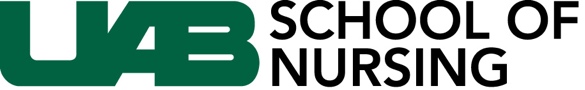 Faculty Position – Psychiatric/Mental Health Nurse PractitionerThe School of Nursing at the University of Alabama at Birmingham (UAB) invites applications and nominations for a full time Psychiatric/Mental Health Nurse Practitioner faculty position for Practice/Service to support Community Partnerships. Candidates for this faculty position with prior teaching experience preferred, and experience supervising nurse practitioner students in clinical practicums are encouraged to apply. A minimum of a master’s degree in nursing is required; doctoral degree preferred. Certification as a psychiatric/mental health nurse practitioner is required. Candidates must hold an unencumbered registered nurse license in the state of Alabama, or be eligible for licensure as a registered nurse in Alabama. Faculty may elect different degrees of emphasis on the teaching, service and scholarship components of the faculty role. Rank, tenure, and salary are competitive and commensurate with professional background and experience. This is not a remote position. The School of Nursing’s legacy of leadership is focused on the integration of research, education, and clinical practice and evidenced in more than 18,000 alumni serving as expert clinicians, executive nurse leaders, deans and directors of nursing programs, nurse scientists, advanced practice registered nurses, and other professional leaders. The School is ranked in the top 10 nursing schools nationwide by U.S. News and World Report and offers innovative baccalaureate, post-baccalaureate, master’s, post-master’s, doctoral, and post-doctoral programs. Program offerings include: the state’s longest standing and most honored PhD in nursing; a Doctor of Nursing Practice program with a Nurse Anesthesia Track; a Master’s of Nursing program with more than 15 nurse practitioner specialty and subspecialty tracks with dual degree options, advanced practice tracks in geriatrics, nursing administration and clinical nurse; an accelerated master’s in nursing pathway for individuals with a bachelor’s degree in a field other than nursing, among other unique opportunities. Most graduate courses are taught in a distance accessible format with on-campus intensives. The UAB School of Nursing is designated a Pan American Health Organization/World Health Organization Collaborating Center for International Nursing- one of a few in the U.S. Additionally, the School is one of three Paul D. Coverdell Peace Corps Fellows programs and is one of the leading VA Nursing Academic Partnerships in the nation. Based at the state’s flagship Academic Health Science Center with the 3rd largest public hospital in the nation, the School is a leader and trendsetter in collaborative science and home to the state’s only nursing-specific research initiative with a diverse funding portfolio supporting scholarship in oncology, international nursing, HIV/AIDS, pediatrics, occupational health, aging, among others. Faculty hold over 70 appointments in university-wide research centers. The School of Nursing is home to an innovative nursing simulation and skills laboratory, which provides faculty and students with interprofessional learning opportunities. Review of applications will continue until the position is filled. UAB is an Equal Opportunity/Affirmative Action Employer committed to fostering a diverse, equitable and family-friendly environment in which all faculty and staff can excel and achieve work/life balance irrespective of race, national origin, age, genetic or family medical history, gender, faith, gender identity and expression as well as sexual orientation. UAB also encourages applications from racial/ethnic minorities, individuals with disabilities and veterans. A pre-employment background investigation is performed on candidates selected for employment. Applicants interested in this opportunity should submit: a letter of interest that addresses the above qualifications and how their philosophy and experiences qualify them for this position, curriculum vitae, and the names and contact information of three references through the Peopleadmin link below: The University of Alabama at BirminghamSchool of NursingBirmingham, AL 35294-1210https://uab.peopleadmin.com/postings/11741